MINISTÉRIO DA EDUCAÇÃO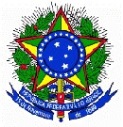 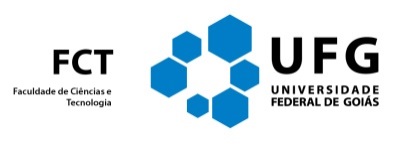 UNIVERSIDADE FEDERAL DE GOIÁS - CÂMPUS APARECIDA DE GOIÂNIAFACULDADE DE CIÊNCIAS E TECNOLOGIARua Mucuri, S/N, Área 03, Bairro Conde dos Arcos, Aparecida de Goiânia/GO – 74968-755Fone: (62) 3209-6550 – www.fct.ufg.brCNPJ: 01567601/0001-43______________________________________________________________________________________________AUTORIZAÇÃO DE PUBLICAÇÃO EM MEIO DIGITALEu,_________________________________________________________, RG__________________, CPF____________________, Matrícula_________________________, titular dos direitos morais e patrimoniais de autor do Trabalho de Conclusão de Curso, segundo disposições presentes na Lei Federal 9610 de 19/08/1998, autorizo o Curso de Graduação em Engenharia de Produção, da Faculdade de Ciências e Tecnologia (FCT), da Universidade Federal de Goiás (UFG), disponibilizar, por meio da página do curso, sem ressarcimento dos direitos autorais e patrimoniais, o texto integral da obra abaixo citada abaixo, a título de divulgação da produção científica, gerada pela Universidade.1. Dados primários:Material bibliográfico: _______________________________________________________________ __________________________________________________________________________________Autor: ____________________________________________________________________________E-mail pessoal: _____________________________________________________________________Telefone(s): _______________________________________________________________________Título do TCC: _________________________________________________________________________________________________________________________________________________________________________________________________________________________________________Palavras-chave: ______________________________________________________________________________________________________________________________________________________Professor(a) orientador(a): ____________________________________________________________Data da defesa: _____/_______/_______________________________________________________________________________                                                                           Autor(a)___________________________________________________________________      Orientador(a)Aparecida de Goiânia, ________de_________de______________.